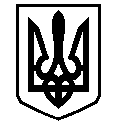 У К Р А Ї Н АВАСИЛІВСЬКА МІСЬКА РАДАЗАПОРІЗЬКОЇ ОБЛАСТІсьомого скликаннясорокова  сесіяР  І  Ш  Е  Н  Н  Я  21 березня  2019                                                                                                                 № 20 Про затвердження переліку земельних ділянок комунальної власності, які виставляються на земельні торги окремими лотами на території міста Василівка	Керуючись ст. 26 Закону України «Про місцеве самоврядування в Україні»,  ст.ст.12,134,135,136,137  Земельного кодексу України, Законами України «Про землеустрій», «Про державний земельний кадастр», Законом України «Про внесення змін до деяких законодавчих актів України  щодо розмежування земель державної та комунальної власності»,  враховуючи те, що з  переліку земельних ділянок комунальної власності, які виставлялися  на торги окремими лотами,  затверджених рішенням двадцять другої (позачергової) сесії  Василівської міської ради сьомого скликання від 1 серпня 2017 року  № 37, одна земельна ділянка продана з аукціону, інша втратила актуальність, Василівська міської ради  Василівська міська радаВ И Р І Ш И Л А : 	1.Вважати таким, що втратило чинність  рішення двадцять другої (позачергової) сесії Василівської міської ради сьомого скликання від 1 серпня 2017 року № 57 «Про затвердження переліку земельних ділянок комунальної власності, які виставляються на земельні торги окремими лотами на території м. Василівка».	2.Затвердити перелік земельних ділянок комунальної власності, які виставляються на торги окремими лотами на території міста Василівка (додається).3.Контроль за виконанням цього рішення покласти на постійну комісію міської ради з питань земельних відносин та земельного кадастру, благоустрою міста та забезпечення екологічної безпеки життєдіяльності населення.Міський голова                                                                                             Л.М.Цибульняк								ЗАТВЕРДЖЕНО								Рішення сорокової сесії								Василівської міської ради								сьомого скликання 								21 березня 2019 № 20ПЕРЕЛІКземельних ділянок комунальної власності, які виставляються на земельні торги окремими лотамина території міста ВасилівкаЗемельна ділянка в м. Василівка, м-н 40 років Перемоги 5/1   згідно КВЦПЗ- землі житлової та громадської забудови, цільове призначення - 03.07-  для будівництва та обслуговування будівель торгівлі, орієнтована  площа земельної ділянки 0,38 га,  кадастровий номер не визначений,  умови продажу – продаж земельної ділянки.Секретар ради                                                                                                  О.Г. Мандичев